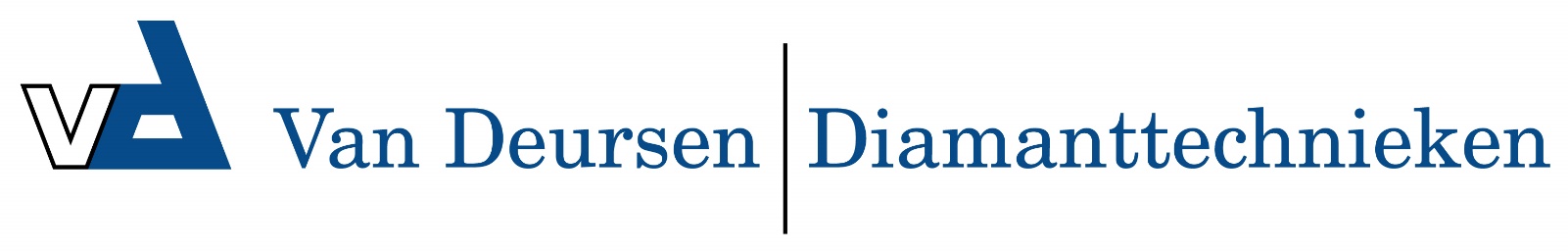 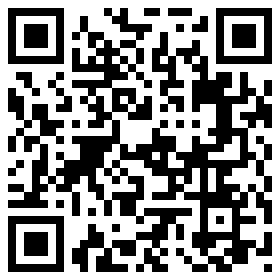 K 2195 TS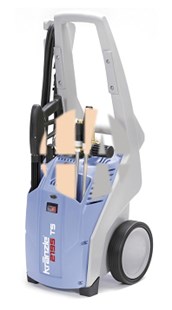 Bedrijfsdruk, traploos instelbaar 30 - 180 barMax. toegelaten overdruk 195 barDoorloopcapaciteit 8 l/min 480 l/h)Warmwatertoevoer max. 60 CAanzuighoogte 2,5 mNozzel maat (vuilfrees) 03Nozzel maat (vlakstraal) 2503Motortoerental 1.400 t/minElektrische aansluitwaarde 230 V, 14 A, 50 HzVermogenopname 3,2 kWVermogensafgifte 2,4 kWGewicht 39,5Afmetingen in mm (L x B x H) 375 x 360 x 90